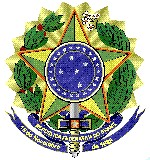 MINISTÉRIO DA EDUCAÇÃO UNIVERSIDADE FEDERAL FLUMINENSE SUPERINTENDENCIA DE TECNOLOGIA DA INFORMAÇÃOTERMO DE REFERÊNCIAPREGÃO ELETRÔNICO SISTEMA DE REGISTRO DE PREÇOS (COMPRAS)PRÓ-REITORIA DE ADMINISTRAÇÃO (UASG 150182)PREGÃO Nº 65/2020(Processo Administrativo n.º 23069.150867/2020-78)1.   DO OBJETO1.1. Constitui-se objeto desta licitação, na modalidade de pregão eletrônico, Sistema de Registro de Preços, a contratação de pessoa jurídica para o fornecimento de forma futura ou entrega parcelada de EQUIPAMENTOS DE REDE – SWITCH conforme condições, quantidades e exigências estabelecidas neste Edital e seus anexos.1.2. A contratação visa atender a Universidade Federal Fluminense (UFF) através da Pró-Reitoria de Administração (PROAD), em Niterói – RJ, nas diversas ações necessárias ao pleno funcionamento da infraestrutura de Rede e Internet do parque computacional da UFF, conforme especificações técnicas constantes do Anexo I-D deste Termo de Referência.1.3. A Planilha com a estimativa de preços e quantidade dos itens encontra-se no Anexo I-A, deste Termo de Referência.1.4. A Planilha com descrição dos endereços para entrega dos equipamentos encontra-se no Anexo I-B, deste Termo de Referência.1.5. Margens de Preferência:1.5.1. Em atendimento ao Decreto nº 8.538/2015 e Lei Complementar nº 123/2006, esta Administração procederá com Margens de Preferência (até 25% de cada item acima de R$80.000,00) ou Exclusividade em 100% de itens comuns   para   empresas enquadradas como   Microempresas, ou Empresas de Pequeno Porte (item abaixo de R$80.000,00).1.5.2. Na hipótese de não haver vencedor para a cota reservada, esta poderá ser adjudicada ao vencedor da cota principal ou, diante de sua recusa, aos licitantes   remanescentes, desde   que   pratiquem o  preço   do   primeiro colocado da cota principal.1.5.3. Se a mesma empresa vencer  a cota  reservada e  a cota  principal, a contratação das cotas deverá ocorrer pelo menor preço.1.5.4. Será dada a prioridade  de aquisição aos produtos das cotas reservadas quando  forem adjudicados  aos licitantes qualificados como microempresas ou  empresas  de  pequeno  porte,   ressalvados   os  casos  em  que  a  cota reservada for inadequada para atender as quantidades ou as condições  do pedido, conforme vier a ser decidido pela Administração, nos termos  do art.8º, §4º do Decreto n. 8.538, de 2015.1.5.5. Com o  Decreto  10.024  de  20  de  setembro de  2019,  foi permitido estabelecer o critério  de  disputa  dos  licitantes  na  fase  de  lances  (Modo Aberto, ou  Aberto-Fechado). Sugere-se  então   que  sejam  respeitados os descritivos  por itens  no Anexo I-D do referido  Termo de  Referência,  pois esses    critérios    foram    estabelecidos   nos    Estudos   Preliminares    da Contratação.1.5.6. O prazo de  vigência da  contratação é  de  12 meses  contados  do(a) assinatura da Ata de Registro de Preços.2.   DESCRIÇÃO DOS BENS A SEREM ADQUIRIDOS.2.1. O detalhamento  das  especificações  técnicas  dos  itens  a serem  contratados para composição  do certame está especificado no Anexo I-D deste  Termo de Referência.3.   JUSTIFICATIVA E OBJETIVO DA CONTRATAÇÃO3.1. Para continuar desenvolvendo seus projetos e viabilizar as ações descritas no PDI 2018-2022, a UFF dependerá das Tecnologias da Informação e Comunicação (TIC), pois estas  servem  de suporte às atividades  acadêmicas  e administrativas.  No contexto acadêmico, servem   como   instrumento de pesquisa, coleta  e  armazenamento  da  informação,   meio  de  acesso  e  de difusão  da  informação,   entre   docentes e  discentes.   No  contexto administrativo,  servem como instrumento de comunicação  organizacional, automação e racionalização de processos  administrativos  e de gestão (planejamento, acompanhamento, avaliação e controle), proporcionando melhoria  na qualidade  das decisões  tomadas pelos  gestores, dando  o apoio logístico  para   que   a  Universidade   possa   ser   mais   ágil  e   eficiente   no cumprimento de sua missão, visando a qualidade dos serviços em benefício da sociedade  e garantindo  a  sustentabilidade ao desenvolvimento da UFF. 3.2. Com o crescente aumento dos serviços computacionais decorrente das ações e programas governamentais, torna-se  necessário  manter  uma infraestrutura de  TIC  capaz  de  atender as demandas institucionais  e  manter  os níveis de capacidade   e  desempenho,  garantindo   eficiência,  eficácia  e  agilidade  na execução dos processos informatizados, inclusive, neste momento em que todas as ações acadêmicas e administrativas da UFF estão sendo executadas remotamente, utilizando recursos de TIC.3.3. Diante deste cenário se faz necessário suprir as demandas e substituir equipamentos de rede que estão fora da garantia, apresentando defeitos ou se encontram com notável obsolescência, cuja manutenção é muito onerosa  para a UFF;3.4. Cenário que necessita, constantemente, de novas instalações  e manutenção da infraestrutura de Rede em seus diversos prédios, equipamentos de Rede (Switches). Na troca ou instalação de equipamentos estes  itens são  necessários   para  interligar  novos  pontos   e  alterações  nas  obras  dos prédios nos diversos Campi ou corrigir problemas preexistentes, tendo  por consequência principal a contínua necessidade de aquisições de ativos de rede  para as devidas adequações.3.5. Assim, com a presente aquisição, pretende-se tornar mais ágil a retomada dos serviços de Rede e  internet nos diversos setores da Instituição, garantindo  o pleno  acesso  ao      parque   computacional  UFF, administrado  pela Superintendência de Tecnologia da Informação (STI).3.6. Os presentes itens  são  necessários   para  complementação  e  expansão   do parque  computacional existente, garantindo  compatibilidade com  as ferramentas  de   monitoração   e   diagnostico   dos   equipamentos  e   total integração  com os recursos existentes no parque  computacional da UFF.3.7. A padronização dos itens  garante  que  os equipamentos adquiridos  pela UFF sejam totalmente compatíveis  com os já existentes no parque  computacional e entre  si, permitindo  a proteção de investimento já realizado por este órgão. Desta   forma,   faz-se  necessário   a  aquisição   de   equipamentos  de   rede,   para conexão, software  de controle  de acesso, licenças e software de  gerenciamento centralizado  do mesmo  fabricante  dos  pontos  de  acesso recentemente adquiridos,  ou seja, da marca  HP/ARUBA, pois a UFF já dispõe de um software IMC.3.8. Como  tratado no  item  3.7,  a  padronização   também  segue  no  que  tange garantia  das condições/pré-requisitos do fabricante  em questão, sendo necessário  observar  quanto  as garantias  e suas  condições,  com  o intuito  e objetivo de zelar pelos interesses públicos envolvidos e seus custos ao longo do prazo de vida útil dos equipamentos em questão.3.9. Conforme disposto no item I do artigo 15 da lei 8.666, de 21 de junho de 1993 (I -  Atender  ao  princípio  de  padronização,  que  imponha   compatibilidade técnica  e de  desempenho, observadas, quando  for o caso, as condições  de manutenção,  assistência   técnica   e   garantia   oferecidas),   este   item,   por questões  de  compatibilidade,  gerência,   suporte  e  garantia,   deve  ser  do mesmo fabricante  dos equipamentos deste grupo de itens;3.10. Será necessário que a contratada, no  ato  do  fornecimento de  suas propostas no Comprasnet, apresente autorização  do Fabricante,  Distribuidor autorizado  ou Produtor  dos Bens, demonstrando que está devidamente credenciado para fornecer esses Bens no país do Contratante;3.11. A escolha pelo Registro de Preços deu-se considerando a necessidade de contratações frequentes, assim como, por ser mais conveniente para a Administração que as aquisições  ocorram  de  forma  parcelada,   evitando  a formação de estoque, dentro  do contexto  legal enquadrado nas hipóteses do art. 3º do Decreto nº 7.892/2013;3.12. Considerando as Orientações Gerais para Contratação de TIC, sugere- se que não sejam permitidas adesões tardias à Ata de Registro de Preços em decorrência da indicação de exclusividade da marca HP ARUBA em ambiente interno deste órgão e que pode não ser a mesma realidade de outro órgão, conforme o presente Termo de Referência. Além disso, não possuímos equipe disponível para avaliar possíveis adesões e seus respectivos estudos e justificativas.3.13. A célula orçamentária reservada para  efetuar a  presente aquisição será apresentada no momento da emissão da nota de empenho.3.14. Conforme Art. 7º da Instrução Normativa SGD/ME nº 1, de 4 de abril de   2019, as  contratações  de   TIC   deverão   constar   no   Plano  Anual  de Contratações, nos termos  da Instrução Normativa SEGES/ME nº 1, de 10 de janeiro  de  2019, e guardar  alinhamento ao Plano Diretor  de  Tecnologia da Informação.3.15. Este Termo de Referência foi precedido de Estudos Técnicos Preliminares e concluiu-se pela Viabilidade da Contratação.4.   CLASSIFICAÇÃO DOS BENS COMUNS4.1. A  aquisição  do  objeto  deste  Termo de  Referência  deverá  ser  realizada  na modalidade  de PREGÃO  ELETRÔNICO do tipo MENOR PREÇO POR LOTE, em observância  ao Art. 4º do Decreto nº 5.450/05, considerando que os serviços e bens são considerados comuns, conforme as características previstas no Art. 1º da Lei nº 10.520/02;4.2. Os bens e serviços deste Termo de Referência são considerados comuns, pois os padrões  de  qualidade  podem  ser  objetivamente definidos  no  Edital por meio  de  especificações  usuais  praticados  no  mercado  e  as  escolhas  feitas poderão ter base nos preços ofertados, haja vista serem  comparáveis  entre  si e não necessitarem de avaliação criteriosa.5.   ESPECIFICAÇÃO DOS REQUISITOS DA CONTRATAÇÃO5.1. Requisitos de CapacitaçãoNão se aplica para o objeto da presente Contratação.5.2. Requisitos LegaisEste   presente  processo    de   contratação  está   aderente  à   Constituição Federativa  do  Brasil de  1988,  Decreto-Lei nº 200/67, Lei 8666/93 (Lei de Licitações), Decreto 10.024/2019 (Pregão Eletrônico), Decreto 7.892/2013 (Registro de Preços), IN 01/2019 SGD/ME (Contratações de Soluções de TIC), e legislação específica aplicada.5.3. Requisitos Temporais.Os objetos da presente contratação devem ser entregues, em até 15 (quinze) dias corridos após a data da assinatura do contrato, podendo ser prorrogado desde que justificado pela CONTRATADA e autorizado pela CONTRATANTE.5.4. Requisitos Ambientais.5.4.1. A contratada deve comprovar   que   segue   as   boas   práticas   de sustentabilidade na produção dos bens  objeto  deste  Termo de  Referência, quando couber, todas de acordo com o ART 6° da Instrução Normativa SLTI/MPOG n° 1 de 19   de janeiro de 2010.5.4.2. O licitante deverá  comprovar,  por  meio  de  documentação, possuir mecanismo de logística reversa de amplitude nacional, que consiste em instrumento de  desenvolvimento econômico  e social, caracterizado por  um conjunto  de ações, procedimentos e meios destinados a viabilizar a coleta e a restituição  dos resíduos  sólidos ao setor  empresarial, para reaproveitamento, em seu ciclo ou em outros  ciclos produtivos,  ou outra  destinação final ambientalmente adequada, em conformidade as diretrizes estabelecida na Lei n. 12.305, de 2/8/2010, que institui a Política Nacional de Resíduos Sólidos;5.4.3. O licitante deverá  informar o CNPJ do fabricante  para averiguação  da situação do registro junto ao Cadastro Técnico Federal de Atividades Potencialmente   Poluidoras   ou   Utilizadoras   de   Recursos   Ambientais,   em        https://servicos.ibama.gov.br/ctf/publico/certificadoregularidadeconsulta.php, instituído pelo art. 17, inciso II da lei nº 6.938/81.5.5. Requisitos LegaisA garantia  legal ou contratual dos equipamentos contratados tem  prazo de vigência  próprio   e  desvinculado   daquele   fixado  no  contrato,  permitindo eventual aplicação de penalidades em caso de descumprimento de alguma de suas condições, mesmo depois de expirada a vigência contratual.6.   ESTIMATIVA DE PREÇO6.1.  Para  a obtenção do  preço  médio  de  mercado,  foram  feitas  pesquisas  em contratações de outros entes  públicos e diversos sites de fornecedores e lojas de revenda  dos produtos nos meses  de Junho e Julho de 2020, considerando as  especificações   contidas   no  Anexo  I-D  deste   termo   de  referência.   Os endereços de  referência  dos  sites  e   fornecedores pesquisados são  partes integrantes das propostas anexadas ao presente processo.7.   ENTREGA E CRITÉRIOS DE ACEITAÇÃO DO OBJETO.7.1. O prazo de  entrega dos  bens  é  de  30 dias, contados  do  envio  da  nota  de empenho em remessa (única ou parcelada), nos endereços relacionados  no Anexo I-B do Edital;7.2. As informações sobre a entrega estarão indicadas no campo observação/finalidade da nota  de  Empenho, salvo se  informada  no  ato  da entrega do Empenho.7.3. As  notas  de  Empenhos, encaminhadas por  este  Órgão  Gerenciador  e  seus Participantes se dará através  de comunicação  por e-mail, indicado no Anexo  I- C (indicação de Preposto)  e deverá  ser confirmada  em até 24 horas úteis, sob pena de aplicação de sanções cabíveis.7.4. Caso  o  volume  de  produtos a  serem  entregues seja  de  grande  porte   ou quantidade, é necessário  o agendamento prévio da entrega.7.5. No caso de materiais permanentes, o prazo de garantia  mínima dos objetos ofertados deverá ser de no mínimo 12 meses;7.6. Os bens serão  recebidos  provisoriamente no prazo de 15 (quinze) dias, pelo (a) responsável  no local de entrega, para efeito de posterior  verificação de sua conformidade com as especificações  constantes neste  Termo de Referência e na proposta;7.7. Os bens poderão ser rejeitados, no todo  ou em parte,  quando  em desacordo com as especificações  constantes neste  Termo de Referência  e na proposta, devendo  ser substituídos no prazo de 10 (dez) dias, a contar da notificação da contratada, às suas custas, sem prejuízo da aplicação das penalidades;7.8. Os bens  serão  recebidos  definitivamente no  prazo  de  até  30 (trinta)  dias, contados   do  recebimento  provisório,  após   a  verificação  da  qualidade   e quantidade do material e consequente aceitação  mediante termo circunstanciado;7.8.1. Na hipótese de a verificação a que  se refere  o subitem  anterior  não ser procedida dentro  do prazo fixado, reputar-se-á como realizada, consumando-se o recebimento definitivo no dia do esgotamento do prazo;7.9. O recebimento provisório ou definitivo do objeto não exclui a responsabilidade da contratada pelos prejuízos resultantes da incorreta execução do contrato.7.10.   REQUISITOS DE GARANTIA7.10.1. Durante o prazo de garantia, a contratada prestará serviços de assistência técnica On-Site, por meio de manutenção corretiva, com fornecimento de peças e originais, com vistas a manter os computadores e assessórios em perfeitas condições de uso, sem ônus adicionais para a Universidade;7.10.2. Entende-se por  manutenção  corretiva,   a  série   de  procedimentos destinados a recolocar  os equipamentos em  seu  perfeito  estado  de  uso, compreendendo,  inclusive,  substituições   de   peças,   ajustes   e   reparosnecessários,  de  acordo  com  seus  manuais  e  normas  técnicas  específicas, não incluído o fornecimento de material de consumo;7.10.3. As peças que apresentarem vícios no período  de vigência da garantia devem  ser  substituídas por  outras  novas,  de  primeiro  uso  e  padrões  de qualidade  e desempenho iguais ou superiores aos das peças  utilizadas na fabricação do equipamento;7.10.4. Deverá ser disponibilizado à Universidade o serviço de atendimento a clientes,    visando   abrir    chamados    e   acionar    a   assistência    técnica, funcionando   em  horário  comercial,  através  de  telefone 0800  (discagem direta  gratuita),  podendo a empresa disponibilizar abertura de  chamados pela internet);7.10.5. Os chamados   deverão   ser  resolvidos  em  até  05  (cinco) dias  úteis, contados   do  primeiro  dia útil seguinte  à  abertura do  chamado.  Findo o prazo   sem   que   a   solução   do   problema   seja   solucionada,   deverá   a contratada disponibilizar equipamento de especificação  igual ou superior  a titulo de backup, não ultrapassando o prazo máximo de 30 (trinta) dias;7.10.6. Deverão   ser   fornecidos   os   manuais   e   termos   de   garantia,   em português, caso exista, necessários  à instalação  e a operação dos equipamentos;7.10.7. A CONTRATADA  deverá,  quando  da assinatura da Ata de Registro de Preços,  assinar  um termo  de  responsabilidade pela  garantia  dos equipamentos, independente da garantia do fabricante.7.10.8. Os serviços de reparos  deverão  ocorrer  de acordo  com instruções  a serem  dadas  pela Superintendência de Tecnologia  da Informação (STI) ou por servidor designado para esse fim.7.10.9. Os equipamentos e  assessórios   devem  ser  entregues em  perfeito estado  de funcionamento, sem amassados, arranhões ou outros  problemas físicos;7.11.   Na entrega, os equipamentos e  assessórios,  os  mesmos  devem  vir acompanhados dos manuais, cabos e termos  de garantia,  em português, caso exista, necessários  à instalação e a operação dos equipamentos;7.12. A verificação técnica  e o aceite  definitivo dos equipamentos deverão ocorrer  no prazo máximo de 10 (dez) dias úteis, contados  do primeiro dia útil após  a entrega de  todos  os equipamentos em  todas  as Unidades  indicadas pela universidade;7.13.  O aceite  definitivo  dos  equipamentos será  efetuado por  servidores designados  pela  Unidade  requisitante, que  efetuará o  ateste para  fins de liberação do pagamento das Notas Fiscais/Faturas e do início da contagem  do prazo da garantia On-Site.8.   CRITÉRIOS DE ACEITAÇÃO DO OBJETO8.1. A comprovação  do atendimento às características técnicas especificadas neste Termo  de  Referência  se dará  mediante  avaliação  da  documentação técnicaintegrante da proposta apresentada, que consistirá em catálogos, manuais ou publicações oficiais e originais dos respectivos  fabricantes;8.2. Serão   aceitos,   para   efeito   de   comprovação   de   características  técnicas, endereços de  sítios Internet que  contenham as informações  solicitadas,  os quais serão  consultados no momento da validação das propostas, sendo  de responsabilidade do licitante informar corretamente tais endereços;8.3. Os  objetos   da  presente  aquisição   serão   os  especificados   no  anexo   I-D, definidos   como   aqueles   pertencentes  à   atual   linha   de   produção    dos fabricantes  e destinados ao mercado corporativo;8.4.  O número  de série de cada equipamento deve ser único, afixado em local visível na parte externa  do gabinete  e na embalagem que o contém;8.5.  Todos os equipamentos a serem  entregues deverão  ser idênticos,  ou seja, todos  os  componentes externos  e  internos  de  mesmos  modelos  e  marcas referenciados nos folders ou catálogos entregues com a proposta;8.6.   A   licitante   vencedora   deverá   garantir   que   todos   os  componentes  do produto sejam novos e de primeiro uso e que estejam  em linha de produção durante a vigência do contrato.9.   QUALIFICAÇÃO TÉCNICA DOS LICITANTES9.1. O licitante  vencedor   em  preço  deverá  apresentar, junto  com  a  proposta comercial, Atestado de Capacidade Técnica, fornecido  por pessoa  jurídica de direito público ou privado comprovando que o licitante tenha  comercializado no mínimo 25% da quantidade total de equipamentos registrados  conforme  o objeto;9.2. Atestado de capacidade técnica, fornecidos por pessoas jurídicas de direito público   ou   privado, impresso   em   papel   timbrado, com   os   dados   do responsável pela informação atestada, comprovando que a licitante forneceu, instalou, configurou e prestou suporte técnico com características semelhantes aos especificados neste edital, prestando a devida garantia de forma satisfatória. A   seu   critério, o órgão   poderá   fazer   diligências para   comprovação   do conteúdo dos   atestados.  Não   serão   aceitas   declarações   genéricas   de catálogos, manuais ou internet.  Os atestados deverão ser apresentados em seu original ou cópia devidamente autenticada;9.3. Não será  considerado válido o atestado de  capacidade  técnica  emitida  por empresa pertencente ao mesmo grupo empresarial do licitante;9.4. O  pregoeiro    poderá    proceder,  antes    da   adjudicação,    diligências   para comprovação  da execução  dos serviços objeto  dos atestados de capacidade técnica, inclusive exigir que o licitante apresente notas  fiscais e/ou contratos dos serviços prestados;10. OBRIGAÇÕES DA CONTRATANTE10.1.    Deveres e responsabilidades da Contratante:10.1.1. receber  o objeto  no prazo e condições estabelecidas no Edital e seus anexos;10.1.2. verificar  minuciosamente,  no  prazo  fixado,  a  conformidade dos bens recebidos  provisoriamente com as especificações  constantes do Edital e da proposta, para fins de aceitação e recebimento definitivo;10.1.3. comunicar   à  Contratada,  por   escrito,   sobre   imperfeições, falhas ou irregularidades verificadas no objeto  fornecido,  para  que  seja substituído,  reparado ou corrigido;10.1.4. acompanhar  e  fiscalizar o  cumprimento  das  obrigações   daContratada, através de comissão/servidor especialmente designado;10.1.5. efetuar o pagamento à Contratada  no valor correspondente ao fornecimento do objeto,  no prazo e forma  estabelecidos no Edital e seus anexos;10.2.   A    Administração   não   responderá   por   quaisquer    compromissos assumidos  pela  Contratada com terceiros,  ainda  que  vinculados à execução  do presente Termo de Contrato, bem  como por qualquer  dano causado  a terceiros em decorrência de ato da Contratada, de seus empregados, prepostos ou subordinados.11. OBRIGAÇÕES DA CONTRATADA11.1.  Deveres e responsabilidade da CONTRATADA11.1.1. A Contratada deve cumprir todas  as obrigações  constantes no Edital, seus anexos e sua proposta, assumindo  como exclusivamente  seus os riscos e as despesas decorrentes da boa e perfeita execução do objeto;11.1.2. efetuar a entrega do objeto em perfeitas  condições, conforme especificações,  prazo  e  local constantes no  Termo de  Referência  e  seus anexos, acompanhado da respectiva  nota  fiscal, na qual constarão as indicações referentes a: marca, fabricante,  modelo, procedência e prazo de garantia ou validade;11.1.3.  o objeto  deve  estar  acompanhado do manual  do usuário,  com uma versão em português e da relação da rede de assistência técnica autorizada (quando pertinente);11.1.4.  responsabilizar-se  pelos  vícios e  danos  decorrentes  do  objeto,   de acordo com os artigos 12, 13 e 17 a 27, do Código de Defesa do Consumidor(Lei nº 8.078, de 1990);11.1.5. substituir,  reparar  ou corrigir, às suas expensas,  no prazo fixado neste Termo de Referência, o objeto com avarias ou defeitos;11.1.6. comunicar  à Contratante, no  prazo  máximo  de  24 (vinte  e  quatro) horas  que  antecede a data  da  entrega, os motivos  que  impossibilitem  o cumprimento do prazo previsto, com a devida comprovação;11.1.7. manter, durante toda  a  execução  do  contrato, em  compatibilidade com   as   obrigações   assumidas,   todas   as   condições   de   habilitação   e qualificação exigidas na licitação;11.1.8. indicar preposto para  representá-la  durante a execução  do contrato (Anexo I-C);11.1.9. a Contratada deverá  nomear  um preposto responsável  pelos serviços, que  deverá  ser  apresentado no  ato  da  apresentação da Proposta  e / ou quando houver substituição ou promoção;  com a missão de garantir, notavelmente, o bom andamento dos trabalhos,  fiscalizando e ministrando orientações necessárias aos  executantes dos  serviços,  de  acordo  com  as normas pré-estabelecidas pela contratante, sem ônus algum para a CONTRATANTE;11.1.10. A  CONTRATADA   deverá  manter   o  preposto, durante o  período  de vigência do contrato, para  representá-la administrativamente, sempre  que for necessário,  o qual  deverá  ser  indicado  mediante declaração  em  que deverá constar o nome completo,  nº CPF e do documento de identidade;11.1.11. o preposto deverá  estar apto a esclarecer  as questões relacionadas  às faturas dos serviços prestados;11.1.12. a empresa orientará o seu preposto quanto  à necessidade de acatar as orientações da Administração, inclusive quanto  ao cumprimento de        confirmação  do recebimento das Notas  de Empenho por e-mail, no prazo máximo de 24 horas úteis.12. DA SUBCONTRATAÇÃO12.1.  Não será admitida a subcontratação do objeto licitatório.13. DA ALTERAÇÃO SUBJETIVA13.1.  É  admissível  a fusão,  cisão ou incorporação da  contratada com/em outra  pessoa  jurídica, desde  que  sejam  observados pela  nova  pessoa  jurídica todos os requisitos de habilitação exigidos na licitação original; sejam mantidas as demais cláusulas e condições do contrato; não haja prejuízo à execução do objeto pactuado  e  haja  a  anuência   expressa   da  Administração  à  continuidade  docontrato.14. DO CONTROLE E FISCALIZAÇÃO DA EXECUÇÃO14.1. Nos  termos   do  art.   67  Lei  nº  8.666,   de   1993,  será   designado representante para  acompanhar e fiscalizar a entrega dos  bens,  anotando em registro    próprio    todas    as   ocorrências    relacionadas    com   a   execução    e determinando  o  que   for  necessário   à  regularização   de   falhas  ou  defeitos observados.14.1.1. O recebimento de material  de valor superior  a R$ 176.000,00 (cento  e setenta e seis mil reais) será  confiado  a uma  comissão  de, no mínimo, 3 (três) membros,  designados pela autoridade competente.14.2. A   fiscalização  de   que   trata   este   item   não   exclui  nem   reduz   a responsabilidade da Contratada, inclusive perante terceiros,  por qualquer irregularidade,   ainda   que   resultante   de   imperfeições    técnicas    ou   vícios redibitórios, e, na ocorrência desta, não implica em corresponsabilidade da Administração ou de seus agentes  e prepostos, de conformidade com o art. 70 da Lei nº 8.666, de 1993.14.3. O representante da Administração anotará em registro  próprio  todas as ocorrências  relacionadas  com a execução  do contrato, indicando  dia, mês  e ano,  bem  como  o nome  dos  funcionários  eventualmente envolvidos, determinando  o  que   for  necessário   à  regularização   das  falhas  ou  defeitos observados e encaminhando os apontamentos à autoridade competente para as providências cabíveis.15. DO PAGAMENTO15.1. O pagamento será realizado no prazo máximo de até  trinta  (30) dias, contados  a partir do recebimento da Nota Fiscal ou Fatura, através  de ordem bancária,  para  crédito  em  banco,  agência  e  conta  corrente indicados  pelo contratado.15.1.1. Os   pagamentos   decorrentes   de    despesas   cujos    valores    não ultrapassem o limite de que trata  o inciso II do art. 24 da Lei 8.666, de 1993, deverão ser efetuados no prazo de até 5 (cinco) dias úteis, contados  da data da apresentação da Nota Fiscal, nos termos  do art. 5º, § 3º, da Lei nº 8.666, de 1993.15.2. A Nota Fiscal ou Fatura deverá ser obrigatoriamente acompanhada da comprovação  da regularidade fiscal, constatada por meio de consulta  on-line ao  SICAF  ou,  na  impossibilidade  de  acesso  ao  referido  Sistema,  mediante consulta aos sítios eletrônicos  oficiais ou à documentação mencionada no art. 29 da Lei nº 8.666, de 1993.15.2.1.  Constatando-se, junto ao SICAF, a situação   de irregularidade  do fornecedor contratado, deverão  ser tomadas as providências  previstas  no do art. 31 da Instrução Normativa nº 3, de 26 de abril de 2018.15.3. Havendo  erro  na  apresentação da  Nota  Fiscal ou  dos  documentos pertinentes à contratação, ou, ainda,  circunstância  que  impeça  a liquidação  da despesa, como, por exemplo, obrigação financeira pendente, decorrente de penalidade imposta  ou inadimplência,  o pagamento ficará sobrestado até  que a Contratada providencie  as  medidas  saneadoras. Nesta  hipótese, o prazo  para pagamento iniciar-se-á após  a comprovação  da  regularização  da  situação,  não acarretando qualquer ônus para a Contratante.15.4. Será  considerada data  do  pagamento o  dia  em  que  constar  como emitida a ordem bancária para pagamento.15.5.  Antes de  cada  pagamento à contratada, será  realizada  consulta  ao SICAF  para  verificar a manutenção das condições  de habilitação  exigidas no edital.15.6. Constatando-se,  junto   ao  SICAF,  a  situação   de  irregularidade   da contratada, será providenciada  sua notificação, por escrito, para que, no prazo de 5 (cinco) dias úteis, regularize sua situação ou, no mesmo prazo, apresente sua  defesa.  O prazo  poderá  ser  prorrogado uma  vez, por  igual período,  a critério da contratante.15.7. Previamente à emissão  de nota  de empenho e a cada pagamento, a Administração deverá realizar consulta ao SICAF para identificar possível suspensão temporária de participação  em  licitação, no âmbito  do órgão  ou entidade, proibição de contratar com o Poder Público, bem como ocorrências impeditivas indiretas, observado  o disposto no art. 29, da Instrução Normativa nº 3, de 26 de abril de 2018.15.8. Não   havendo    regularização    ou    sendo    a    defesa    considerada improcedente, a contratante deverá  comunicar  aos órgãos responsáveis pela fiscalização da regularidade fiscal quanto  à inadimplência da contratada, bem como  quanto   à  existência  de  pagamento a  ser  efetuado, para  que  sejam acionados  os meios pertinentes e necessários  para garantir o recebimento de seus créditos.15.9. Persistindo a irregularidade, a contratante deverá  adotar  as medidas necessárias à rescisão contratual nos autos do processo administrativo correspondente, assegurada à contratada a ampla defesa.15.10. Havendo a   efetiva   execução   do   objeto,    os   pagamentos  serão realizados  normalmente, até  que se decida pela rescisão do contrato, caso a contratada não regularize sua situação junto ao SICAF.15.10.1. Será   rescindido    o   contrato   em    execução    com   a   contratada inadimplente  no  SICAF,  salvo  por  motivo  de  economicidade,  segurançanacional  ou  outro  de  interesse  público  de  alta  relevância,  devidamente justificado, em qualquer caso, pela máxima autoridade da contratante.15.11. Quando  do pagamento, será  efetuada a retenção tributária  prevista na legislação aplicável.15.11.1. A Contratada  regularmente  optante  pelo   Simples  Nacional,  nos termos   da  Lei Complementar  nº 123,  de  2006,  não  sofrerá  a  retenção tributária   quanto   aos  impostos   e  contribuições   abrangidos   por  aquele regime.  No entanto, o pagamento ficará condicionado  à apresentação de comprovação,  por meio de documento oficial, de que faz jus ao tratamento tributário favorecido previsto na referida Lei Complementar.15.12.  Nos   casos   de   eventuais    atrasos    de   pagamento,  desde   que   a Contratada não tenha  concorrido, de alguma forma, para tanto,  fica convencionado   que    a   taxa   de    compensação   financeira    devida    pela Contratante,  entre   a  data   do  vencimento   e  o  efetivo  adimplemento  da parcela, é calculada mediante a aplicação da seguinte fórmula:EM = I x N x VP, sendo:EM = Encargos moratórios;N = Número  de  dias  entre  a  data  prevista  para  o pagamento e  a do  efetivo pagamento;VP = Valor da parcela a ser paga.I = Índice de compensação financeira = 0,00016438, assim apurado: 			I = (TX)            I = (6 / 100)             I = 0,00016438             		                                              365                    TX = Percentual da taxa anual = 6%16. DO REAJUSTE16.1. Os preços  são fixos e irreajustáveis  no prazo de um ano contado  da data limite para a apresentação das propostas.16.1.1. Dentro   do   prazo   de   vigência   do   contrato  e   mediante solicitação da contratada, os preços contratados poderão sofrer reajuste após o interregno de um ano, aplicando-se  o índice IPCA exclusivamente para   as   obrigações    iniciadas   e   concluídas   após   a   ocorrência    da anualidade.16.2. Nos reajustes subsequentes ao primeiro,  o interregno mínimo de um ano será contado  a partir dos efeitos financeiros do último reajuste.16.3. No caso de atraso  ou não  divulgação do índice de reajustamento, o CONTRATANTE  pagará   à  CONTRATADA  a  importância   calculada  pela  última variação   conhecida,   liquidando   a   diferença   correspondente  tão   logo   seja divulgado o índice definitivo. Fica a CONTRATADA obrigada a apresentar memória de cálculo referente ao reajustamento de preços do valor remanescente, sempre que este ocorrer.16.4. Nas aferições finais, o  índice  utilizado  para  reajuste será, obrigatoriamente, o definitivo.16.5.  Caso o índice estabelecido para reajustamento venha a ser extinto ou de qualquer forma não possa mais ser utilizado, será adotado, em substituição,  o que vier a ser determinado pela legislação então em vigor.16.6.  Na ausência de previsão  legal quanto  ao índice substituto, as partes elegerão    novo    índice    oficial,   para    reajustamento   do    preço    do    valor remanescente, por meio de termo aditivo.16.7.  O reajuste será realizado por apostilamento.17. DA GARANTIA DE EXECUÇÃO17.1. Não  haverá  exigência  de  garantia  contratual  da  execução  derivada desse Pregão Eletrônico.18. DAS SANÇÕES ADMINISTRATIVAS18.1. Comete infração administrativa  nos termos  da Lei nº 10.520, de 2002, a Contratada que:18.1.1. Inexecutar  total   ou  parcialmente  qualquer   das  obrigações assumidas em decorrência da contratação;18.1.2.  Ensejar o retardamento da execução do objeto;18.1.3.  Falhar ou fraudar na execução do contrato;18.1.4.  comportar-se de modo inidôneo;18.1.5. Cometer fraude fiscal;18.2. Pela  inexecução   total   ou   parcial   do   objeto    deste    contrato, a Administração pode aplicar à CONTRATADA as seguintes sanções:18.2.1. Advertência,  por  faltas  leves, assim entendidas  aquelas  que não acarretem prejuízos significativos para a Contratante;18.2.2.  multa  moratória de  0,1% (um décimo  por  cento)  por  dia de atraso  injustificado sobre  o valor da parcela  inadimplida, até  o limite de 15 (quinze) dias;18.2.3.  multa  compensatória de  5% (cinco por  cento)  sobre  o valor total do contrato, no caso de inexecução total do objeto;18.2.4.  Em caso  de  inexecução  parcial,  a  multa  compensatória, no mesmo  percentual do  subitem  acima,  será  aplicada  de  forma proporcional  à obrigação inadimplida;18.2.5.  Suspensão de licitar e impedimento de contratar com o órgão, entidade ou  unidade  administrativa  pela  qual  a Administração Pública opera e atua concretamente, pelo prazo de até dois anos;18.2.6.  Impedimento de licitar e contratar com órgãos e entidades da União com o consequente descredenciamento no SICAF pelo prazo de até cinco anos;18.2.6.1.  A   Sanção   de   impedimento  de   licitar  e   contratar prevista  neste  subitem  também é aplicável em quaisquer das  hipóteses previstas  como  infração  administrativa  no subitem 13 deste Termo de Referência.18.2.7. Declaração  de  inidoneidade para  licitar ou  contratar com  a Administração Pública, enquanto perdurarem os motivos determinantes da punição  ou até  que  seja promovida  a reabilitação  perante a própria autoridade que  aplicou a penalidade, que  será  concedida  sempre  que a Contratada ressarcir a Contratante pelos prejuízos causados;18.3.  As sanções previstas   no   subitem    13   poderão  ser   aplicadas   à CONTRATADA juntamente com as de multa, descontando-a dos pagamentos a serem efetuados.18.4.  Também  ficam sujeitas  às penalidades  do art.  87, III  e IV  da  Lei  nº8.666, de 1993, as empresas ou profissionais que:18.4.1. tenham sofrido condenação definitiva por praticar,  por meio dolosos, fraude fiscal no recolhimento de quaisquer  tributos;18.4.2.  tenham praticado  atos  ilícitos visando a frustrar  os objetivos da licitação;18.4.3.  Demonstrem  não  possuir  idoneidade  para  contratar com  a Administração em virtude de atos ilícitos praticados.18.5. A  aplicação  de  qualquer  das  penalidades previstas  realizar-se-á  em processo  administrativo  que  assegurará o contraditório e a ampla  defesa  à Contratada, observando-se o procedimento previsto na Lei nº 8.666, de 1993, e subsidiariamente a Lei nº 9.784, de 1999.18.6.  As   multas   devidas   e/ou  prejuízos   causados   à  Contratante  serão deduzidos  dos  valores  a serem  pagos,  ou recolhidos  em  favor da União, ou deduzidos  da garantia,  ou ainda, quando  for o caso, serão  inscritos na Dívida Ativa da União e cobrados judicialmente.18.6.1. Caso a Contratante determine, a multa deverá  ser recolhida no prazo máximo de 10 (dez) dias, a contar  da data  do recebimento da comunicação enviada pela autoridade competente.18.7. Caso o valor  da  multa  não  seja  suficiente  para  cobrir  os  prejuízos causados  pela conduta  do licitante, a União ou Entidade poderá  cobrar o valor remanescente judicialmente, conforme artigo 419 do Código Civil.18.8. A autoridade competente, na   aplicação das  sanções, levará   em consideração a gravidade da conduta  do infrator, o caráter  educativo da pena, bem como o dano causado à Administração, observado  o princípio da proporcionalidade.18.9.  Se, durante o processo  de aplicação de penalidade, se houver indícios de prática  de infração  administrativa  tipificada pela  Lei nº 12.846, de 1º de agosto   de   2013,  como   ato   lesivo  à  administração  pública  nacional   ou estrangeira, cópias do processo administrativo  necessárias à apuração  da responsabilidade  da  empresa deverão   ser  remetidas  à  autoridade competente, com  despacho  fundamentado, para  ciência  e  decisão  sobre  a eventual  instauração  de  investigação  preliminar  ou  Processo  Administrativo de Responsabilização - PAR.18.10. A apuração  e o julgamento  das demais  infrações  administrativas não consideradas como ato lesivo à Administração Pública nacional ou estrangeira nos  termos  da  Lei nº 12.846,  de  1º de  agosto  de  2013,  seguirão  seu  rito normal na unidade administrativa.18.11. O processamento do  PAR  não  interfere no  seguimento regular  dos processos  administrativos  específicos para apuração  da ocorrência  de danos e prejuízos à Administração Pública Federal resultantes de ato lesivo cometido por pessoa jurídica, com ou sem a participação de agente  público.18.12. As penalidades serão obrigatoriamente registradas no SICAF.19. ESTIMATIVA DE PREÇOS REFERENCIAIS.19.1. O custo estimado total da contratação é de R$ 4.305.430,00 (quatro   milhões, trezentos e cinco mil, quatrocentos e trinta reais). O valor máximo aceitável por item encontra- se discriminado no Anexo I-A deste Termo de Referência;19.2. A existência de preços registrados  não obriga a Administração a firmar as contratações que deles poderão advir, facultando-se a realização de licitação específica para a contratação pretendida, sendo assegurada ao beneficiário do Registro a preferência de fornecimento em igualdade de condições;19.3. Os bens objeto da aquisição estão dentro  da padronização  seguida pelo órgão, conforme especificações técnicas e requisitos de desempenho constantes do Catálogo Unificado de Materiais - CATMAT do SIASG;19.4.  Em caso de divergência entre  as descrições e especificações constantes do CATMAT e do presente Termo de Referência, prevalecem  as últimas.20. ADEQUAÇÃO ORÇAMENTÁRIA.20.1. De acordo o Decreto 7892/2013, Art. 7º § 2º:“Na  licitação  para   registro   de  preços  não  é  necessário   indicar  a dotação orçamentária, que somente  será exigida para  a formalização do contrato ou outro instrumento hábil.”21. DA EQUIPE DE PLANEJAMENTO DA CONTRATAÇÃO E DA APROVAÇÃO21.1. Este Termo de Referência foi elaborado pela equipe de planejamento da contratação, instituída pela Determinação de Serviço nº 10 de 30 de janeiro de 2020, conforme o § 6º  do ART 12 da   IN SGD/ME nº 01, de 04 de abril de 2019;21.2. Este documento foi precedido   de  Estudos Técnicos Preliminares,  e concluiu-se pela Viabilidade da Contratação;21.3. Conforme o § 6° do art. 12 da IN SGD/ME n° 01, de 2019, o Termo de Referência deve  ser  assinado  pela  Equipe de  Planejamento da Contratação, pela   autoridade  máxima   da   área   de   TIC   e   aprovado   pela   autoridade competente.Niterói, 02 de setembro de 2020RESPONSÁVEL PELA ELABORAÇÃO DO TERMO DE REFERÊNCIA:Autoridade máxima da área de Tecnologia da Informação____________________________Hélcio de Almeida Rocha Siape 302823Superintendente da STIAprovo o Termo de Referência para licitação de Notebooks:Representante Técnico -------------------------------------Douglas Nunes de PaulaSiape 1660114CTE/STIRepresentante Administrativo---------------------------------------João Paulo Marques MoraesSiape 1549110PROADDemandante ------------------------------------------------------------------Henrique Oswaldo Uzêda Pereira de SouzaSiape 306763Gerência Governança Segurança da Informação – GGSI/STIDemandante ------------------------------------------------------------------Henrique Oswaldo Uzêda Pereira de SouzaSiape 306763Gerência Governança Segurança da Informação – GGSI/STIAutoridade Competente Pró-Reitoria de Administração